江西华鑫环宇科技集团有限公司大类小类产品编号规格材质配置投报价格（元）产品图样办公室家具薄边柜类文件柜1900*400*18500.8厚一级冷轧钢板，表面静电喷塑处理。上、下部均为对开钢板门，上门内设二块可调搁板，下门内设一块可调搁板。搁板长边三折弯处理，设加强筋。门内设加强筋。配铝合金扣手锁。840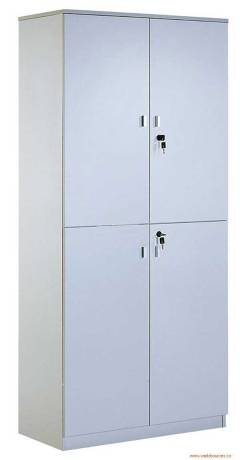 办公室家具薄边柜类双节文件柜2900*400*18500.8厚一级冷轧钢板，表面静电喷塑处理。上下双节组合，每节为两扇对开钢板门，可竖放标准文件盒，上门内设二块可调搁板，下门内设一块可调搁板。搁板长边三折弯处理，中间设加强筋。门外设标签框。双节柜之间设定位装置。配铝合金扣手锁。850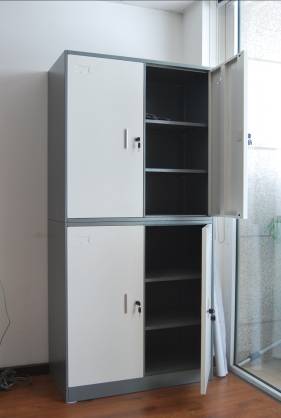 办公室家具薄边柜类多用柜31200*500*18500.8厚一级冷轧钢板，表面静电喷塑处理。一侧为通体钢板门，门内设二块搁板，配不锈钢挂衣杆，门内侧设小镜子，设通风孔。另一侧上部为钢框玻璃对开门，下部为对开板门，上门内设二块可调搁板，下门内设一块可调搁板。搁板长边三折弯处理，下设加强筋。配铝合金扣手锁。880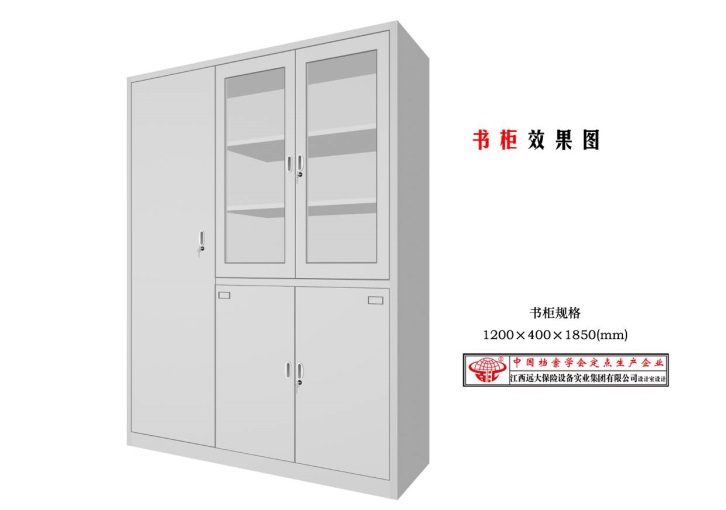 办公室家具薄边柜类两节玻璃移门书柜4900*400*18500.8厚一级冷轧钢板，表面静电喷塑处理。上、下双节组合，每节两扇钢框镶玻璃推拉门，可竖放标准文件盒，上门内设二块可调搁板，下门内设一块可调搁板。搁板长边三折弯处理，下设加强筋。双节柜之间设定位装置。配铝合金扣手锁。860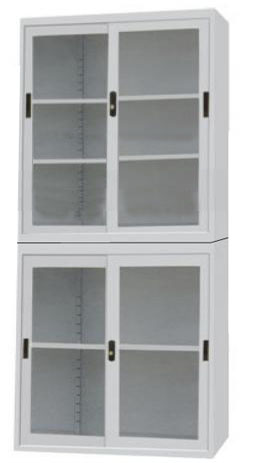 办公室家具薄边柜类玻璃门书柜5900*400*18500.8厚一级冷轧钢板，表面静电喷塑处理。上部为钢框镶玻璃对开门，内设一块可调搁板。中部设并排两抽屉，下部为钢框玻璃对开门，内设一块可调搁板。搁板长边三折弯处理，中间设加强筋板。门内设加强筋。配铰链、三节静音滑轨。配铝合金扣手锁。860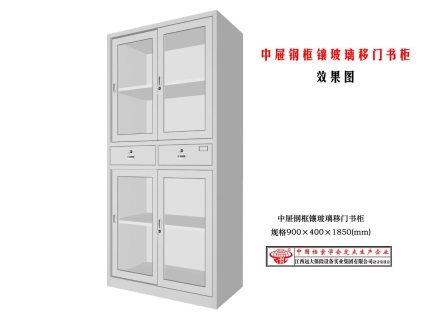 办公室家具薄边柜类上玻下钢书柜A6900*400*18500.8厚一级冷轧钢板，表面静电喷塑处理。上部为两扇钢框镶玻璃推拉门，下部为对开钢板门。上门内设二块可调搁板，下门内设一块可调搁板。搁板长边三折弯处理，下设加强筋。配铝合金扣手锁。840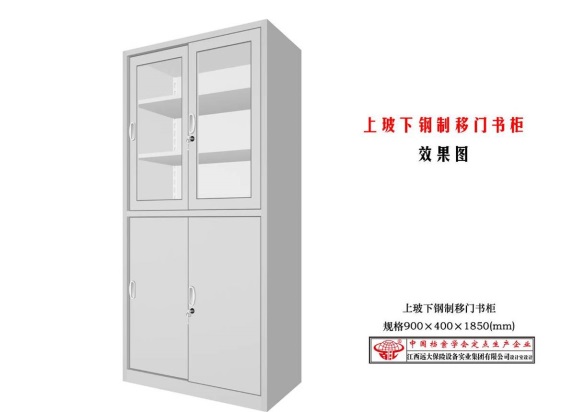 办公室家具薄边柜类上玻下钢书柜B7900*400*18500.8厚一级冷轧钢板，表面静电喷塑处理。上部为两扇钢框镶玻璃对开门，下部为对开钢板门。上门内设二块可调搁板，下门内设一块可调搁板。搁板长边三折弯处理，下设加强筋。配铝合金扣手锁。840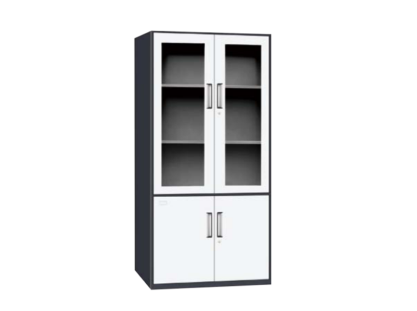 办公室家具薄边柜类单门更衣柜8600*500*18500.8 厚一级冷轧钢板，表面静电喷塑处理。通体钢板门，内设二块固定搁板，配金属挂衣杆，门内侧设小镜子，配衣帽钩。设通风孔。门内侧加强筋。配铝合金扣手锁。400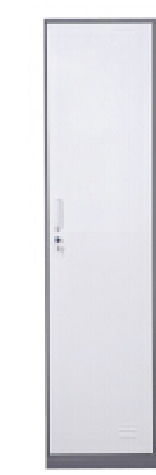 办公室家具薄边柜类双门更衣柜9900*500*18500.8 厚一级冷轧钢板，表面静电喷塑处理。设中隔板，通体钢板顺开门，两侧分别配金属挂衣杆，内设两块搁板。两扇门内侧均设小镜子，配衣帽钩，门设通风孔，门内侧设加强筋。配铝合金扣手锁。900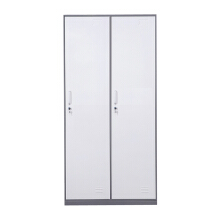 办公室家具薄边柜类顶柜A101200*500*4000.8厚一级冷轧钢板，表面静电喷塑处理。对开钢板门，门内设加强筋。与底柜连接有定位装置。配铝合金扣手锁。340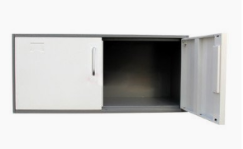 办公室家具薄边柜类顶柜B11900*400*4000.8厚一级冷轧钢板，表面静电喷塑处理。对开钢板门，门内设加强筋。与底柜连接有定位装置。配铝合金扣手锁。280办公室家具薄边柜类顶柜C12900*500*4000.8厚一级冷轧钢板，表面静电喷塑处理。对开钢板门，门内设加强筋。与底柜连接有定位装置。配铝合金扣手锁。300办公室家具保密柜类四开门保密柜13900*400*18501厚一级冷轧钢板，表面静电喷塑处理。上、下部均为对开钢板门，下节上部设横置两抽屉，各带一块可调搁板，搁板长边三折弯处理，下设加强筋。门外设标签框。带电子密码锁具。2300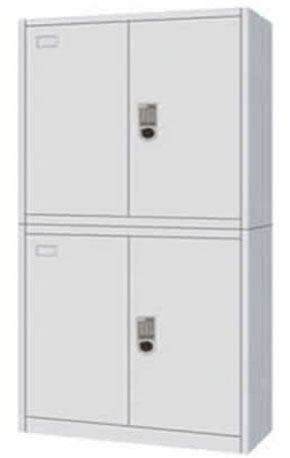 办公室家具保密柜类双开门保密柜14900*400*18501厚一级冷轧钢板，表面静电喷塑处理。通体对开钢板门，中间设一块固定搁板及四块可调搁板。搁板长边三折弯处理，下设加强筋。门内侧设加强筋。带电子密码锁具。2000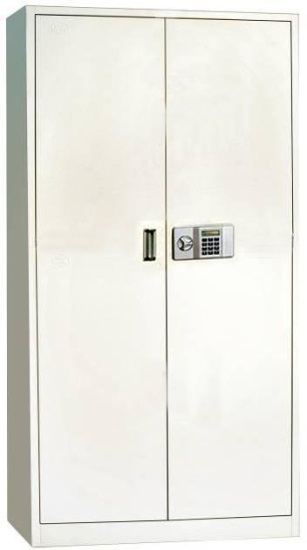 办公室家具桌类会议桌151延米桌面基材采用E1级三聚氰胺饰面人造板，2厚PVC封边，钢管桌架，壁厚≥1.5，表面静电喷塑处理，配尼龙套脚。1050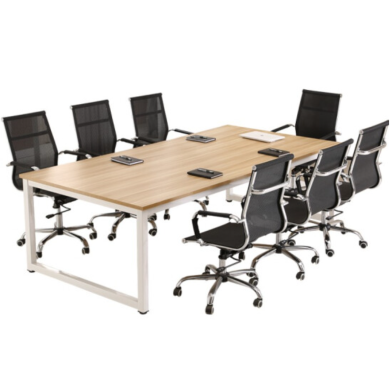 办公室家具桌类条桌A161600*500*760桌面基材采用E1级三聚氰胺饰面人造板，2厚PVC封边，钢管折叠桌架，壁厚≥1.5，配钢制前挡板，带桌斗。表面静电喷塑处理，配可锁定PU脚轮。550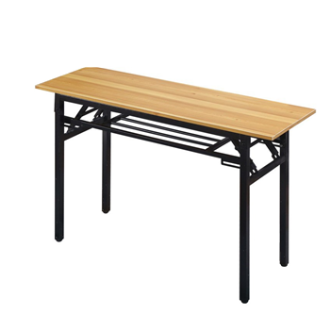 办公室家具桌类条桌B171400*500*760桌面基材采用E1级三聚氰胺饰面人造板，2厚PVC封边，钢管折叠桌架，壁厚≥1.5，配钢制前挡板，带桌斗。表面静电喷塑处理，配可锁定PU脚轮。450办公室家具屏风工作位A181600*1600*760/1200全钢结构，屏风厚度40，屏风内部不允许使用人造板。内框架采用1.5厚冷轧钢板，铝合金盖板厚1.5，表面阳极氧化/静电喷塑处理。桌面上屏风上部为磨砂玻璃，下部为0.8厚冷轧钢板，麻绒面料覆面。桌面下为冲点0.8厚冷轧钢板。L型桌面板，采用25厚E1级三聚氰胺饰面人造板，2厚PVC封边，钢制桌体，两侧配钢制固定柜，钢板厚度≥1.0。金属表面静电喷塑处理，桌面下配键盘托、主机架。桌面上有走线孔，桌面上、下屏风均有多媒体插座。1880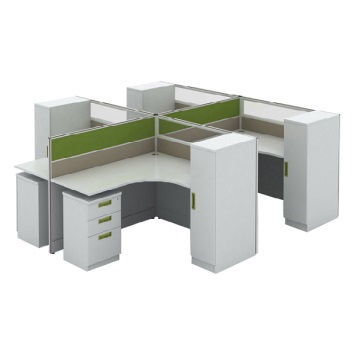 办公室家具屏风工作位B191800*1800*760/1200全钢结构，屏风厚度40，屏风内部不允许使用人造板。内框架采用1.5厚冷轧钢板，铝合金盖板厚1.5，表面阳极氧化/静电喷塑处理。桌面上屏风上部为磨砂玻璃，下部为0.8厚冷轧钢板，麻绒面料覆面。桌面下为冲点0.8厚冷轧钢板。L型桌面板，采用25厚E1级三聚氰胺饰面人造板，2厚PVC封边，钢制桌体，两侧配钢制固定柜，钢板厚度≥1.0。金属表面静电喷塑处理，桌面下配键盘托、主机架。桌面上有走线孔，桌面上、下屏风均有多媒体插座。1750办公室家具餐桌201400*800*760桌面基材采用E1级人造板，防火板饰面，两长边后成型处理，两短边2厚PVC封边，钢管桌架，壁厚≥1.5。表面静电喷塑处理，配尼龙套脚。830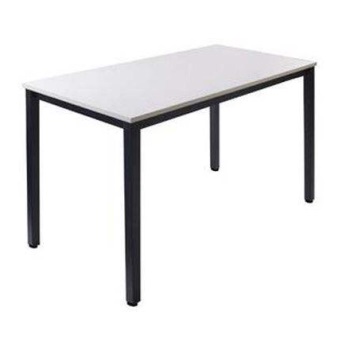 办公室家具椅类餐椅21常规低背，无扶手。钢管椅架，壁厚≥1.5，表面静电喷塑处理，椅座、背板采用E1级弯曲木胶合板，防火板饰面，清油封边，配PU套脚。350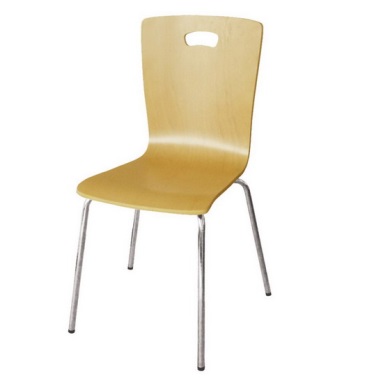 办公室家具椅类金属椅A22常规低背，无扶手。钢管椅架，壁厚≥1.5，表面静电喷塑处理，椅座、背板采用PP材料，配PU套脚。400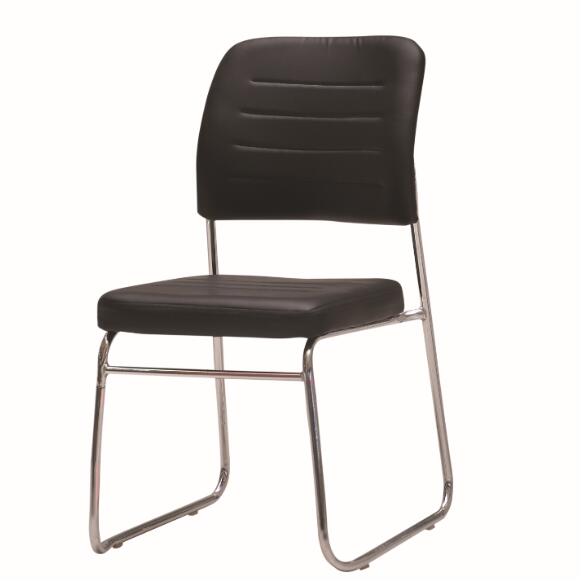 办公室家具椅类金属椅B23常规低背，有扶手。钢管椅架，壁厚≥1.5，表面静电喷塑处理，椅座、背板采用PP材料，配PU套脚。420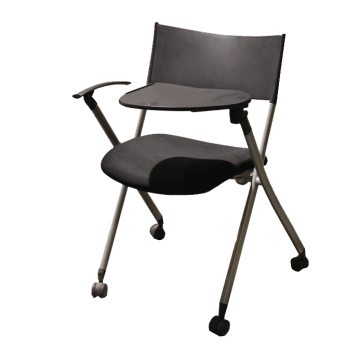 办公室家具椅类金属椅C24常规低背，有扶手。钢管椅架，壁厚≥1.5，表面静电喷塑处理，椅座、背板采用PP材料，配可翻转折叠手写板，配PU套脚。470办公室家具椅类金属椅D25常规低背，无扶手。钢管椅架，壁厚≥1.5，表面静电喷塑处理，椅座、背板采用PU革/麻绒面料覆面，内衬高回弹PU泡棉，配PU套脚。450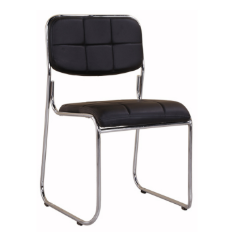 办公室家具椅类金属椅E26常规低背，有扶手。钢管椅架，壁厚≥1.5，表面静电喷塑处理，椅座、背板采用PU革/麻绒面料覆面，内衬高回弹PU泡棉，配PU套脚。520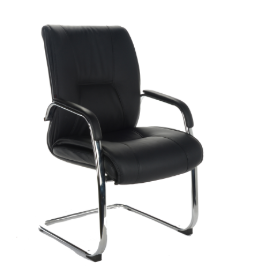 办公室家具椅类金属椅F27常规中背，有扶手。钢管弓形椅架，壁厚≥1.8，表面镀铬/静电喷塑处理，PU革/麻绒面料覆面，内衬高回弹PU泡棉，配防前倾尼龙脚垫。620办公室家具椅类金属椅G28常规中背，有扶手。钢管弓形椅架，壁厚≥1.8，表面镀铬/静电喷塑处理，一级牛皮覆面，内衬高回弹PU泡棉，配防前倾尼龙脚垫。640办公室家具折叠椅29常规钢管折叠椅架，壁厚≥1.2，表面喷塑；椅座、椅背采用 PU革覆面，内衬高回弹PU泡棉，衬板采用 E1级多层板；配套脚。620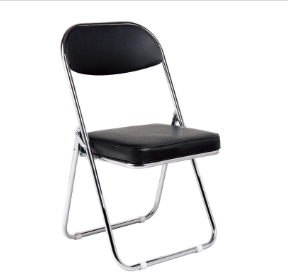 办公室家具床类单人床30900*2000*1100床腿4根，40见方，钢管壁厚≥1.5。床望：30*60矩形钢管，壁厚≥1.8。床带五根，25*25方钢管，壁厚≥1.2。其它部件壁厚≥1.2。床板采用18厚通长杉木或松木板，木带连接，床板两面刨光，木材含水率8%-12%。床垫为棕纤维弹性床垫（厚度50）。床体全部金属表面静电喷塑处理，配尼龙套脚。980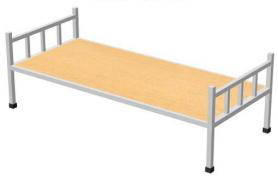 办公室家具床类双层床31900*2000*2100床腿4根，40见方，钢管壁厚≥1.5。床望30*60矩形钢管，壁厚≥1.8。床带五根，25*25方钢管，壁厚≥1.2。床梯，25*25方钢管，壁厚≥1.2，带防滑钢制脚踏板，表面冲压防滑纹。每层床头设双层书架各一个，书架两侧上端为圆弧状，15*15方钢管焊接，壁厚≥1.2；书架搁板采用一级冷轧钢板，厚度≥0.8，搁板长边三折弯处理，下设加强筋。护栏：缺口长≤600；护栏高300，钢制壁厚≥1.2。下层床铺下两端各设一钢制贮物柜，带明锁扣，柜顶部与床架固定连接。采用一级冷轧钢板，壁厚≥0.8。柜宽600，柜深不小于600。双层鞋架：置于两贮物柜之间，20*20方钢管焊接，壁厚≥1.2。蚊帐杆按常规配做，高度可调，固定安全可靠。床板采用18厚通长松木实木板。木带连接，床板两面刨光，木材含水率8%-12%。两层床板之间的层间净高≥1050。床体全部金属部件表面静电喷塑处理，配尼龙套脚。1600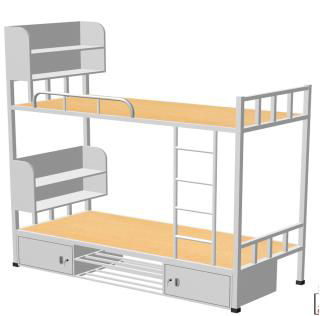 大类小类产品编号规格材质配置投报价格（元）产品图样办公室家具桌类办公桌（有副台）32主台2200*1100*760副台1400*550*660办公桌构成：主台、副台、三屉活动推柜。基材：台面选用E1级三聚氰胺人造板；
    封边：2厚PVC封边。桌腿：铝合金桌腿，阳极氧化/静电喷塑处理。
    五金件：三节静音滑轨、锁具、铰链、金属调节脚。
    结构性能描述：主、副台带合理走线功能；三屉活动推柜（配连杆锁）下屉下设前置导向轮；副台可移动，下设柜门及抽屉，门内设搁板，柜门配锁具。1700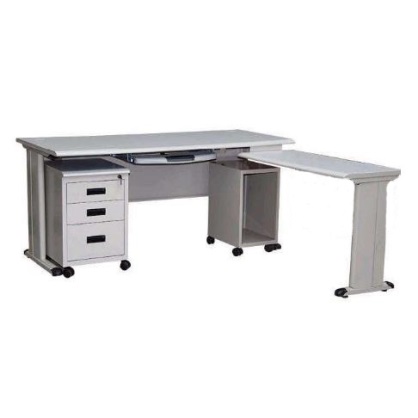 办公室家具桌类办公桌（有副台）33主台2000*1000*760副台1200*500*660办公桌构成：主台、副台、三屉活动推柜。基材：台面选用E1级三聚氰胺人造板；
    封边：2厚PVC封边。桌腿：铝合金桌腿，阳极氧化/静电喷塑处理。
    五金件：三节静音滑轨、锁具、铰链、金属调节脚。
    结构性能描述：主、副台带合理走线功能；三屉活动推柜（配连杆锁）下屉下设前置导向轮；副台可移动，下设柜门及抽屉，门内设搁板，柜门配锁具。1600办公室家具桌类办公桌（有副台）34主台1800*1000*760副台1200*500*660办公桌构成：主台、副台、三屉活动推柜。基材：台面选用E1级三聚氰胺人造板；
    封边：2厚PVC封边。桌腿：铝合金桌腿，阳极氧化/静电喷塑处理。
    五金件：三节静音滑轨、锁具、铰链、金属调节脚。
    结构性能描述：主、副台带合理走线功能；三屉活动推柜（配连杆锁）下屉下设前置导向轮；副台可移动，下设柜门及抽屉，门内设搁板，柜门配锁具。1200办公室家具桌类办公桌（有副台）35主台1600*800*760副台1200*400*660办公桌构成：主台、副台、三屉活动推柜。基材：台面选用E1级三聚氰胺人造板；
    封边：2厚PVC封边。桌腿：铝合金桌腿，阳极氧化/静电喷塑处理。
    五金件：三节静音滑轨、锁具、铰链、金属调节脚。
    结构性能描述：主、副台带合理走线功能；三屉活动推柜（配连杆锁）下屉下设前置导向轮；副台可移动，下设柜门及抽屉，门内设搁板，柜门配锁具。1750办公室家具桌类办公桌（无副台）361600*800*760基材：台面选用E1级三聚氰胺人造板
    封边：2厚PVC封边。桌腿：铝合金桌腿，阳极氧化/静电喷塑处理。
    五金件：三节静音滑轨、锁具、铰链、金属调节脚。
    结构性能描述：一侧为铝合金桌腿，另一侧为三屉固定柜。带合理走线功能。860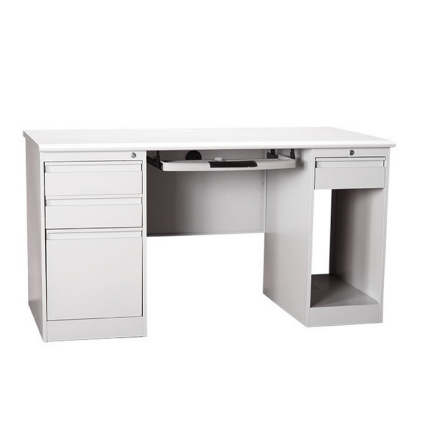 会议室家具桌类会议桌371延米基材：台面选用E1级三聚氰胺人造板
    封边：2厚PVC封边。桌腿：铝合金桌腿，阳极氧化/静电喷塑处理。
    五金件：三节静音滑轨、锁具、铰链、金属调节脚。
    结构性能描述：有多媒体线盒和走线功能。1000会议室家具桌类会议桌371延米基材：台面选用E1级三聚氰胺人造板
    封边：2厚PVC封边。桌腿：铝合金桌腿，阳极氧化/静电喷塑处理。
    五金件：三节静音滑轨、锁具、铰链、金属调节脚。
    结构性能描述：有多媒体线盒和走线功能。1000会议室家具桌类会议桌371延米基材：台面选用E1级三聚氰胺人造板
    封边：2厚PVC封边。桌腿：铝合金桌腿，阳极氧化/静电喷塑处理。
    五金件：三节静音滑轨、锁具、铰链、金属调节脚。
    结构性能描述：有多媒体线盒和走线功能。1000会议室家具桌类椅子A38常规低背，有扶手。铝合金椅架，表面阳极氧化/静电喷塑处理，椅座、背板采用PU革/麻绒面料覆面，内衬高回弹PU泡棉，配PU套脚。480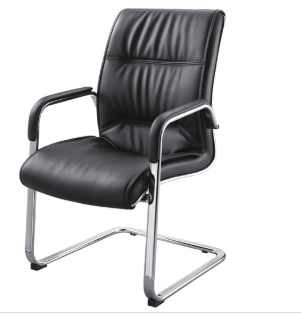 会议室家具桌类椅子B39常规低背，有扶手。铝合金椅架，表面阳极氧化/静电喷塑处理，椅座、背板采用PU革/麻绒面料覆面，内衬高回弹PU泡棉，椅座可翻转，配PP可翻转手写板，后腿带小轮子，可摞放。550